XXVI MIEJSKI KONKURS BOŻONARODZENIOWYI. Organizator: Szkoła Podstawowa nr 3 w Redzie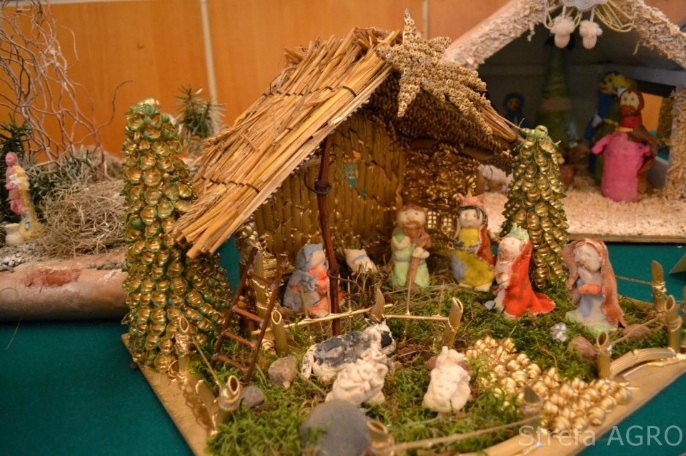 Fabryka Kultury w RedzieII.  Cel konkursu: Kultywowanie tradycji związanych ze Świętami Bożego Narodzenia.Podtrzymanie zwyczaju własnoręcznego wykonywania szopki.Prezentacja najciekawszych prac w powiązaniu z różnorodną techniką wykonania.Konfrontacja osiągnięć artystycznych. III.  Warunki konkursu:Uczestnikami są: dzieci i młodzież redzkich szkół.Temat: Rodzinna szopka bożonarodzeniowa. Forma tradycyjna trójwymiarowa lub inna według własnego pomysłu. Preferowane są materiały naturalne.Technika prac: Dowolna.  Jury będzie brało pod uwagę wielkość pracy, jej oryginalność, technikę, sposób wykonania postaci i wierność tradycji. Wszystkie elementy szopki jak w latach ubiegłych powinny zostać wykonane samodzielnie. (Nie będą brane pod uwagę szopki z gotowymi figurkami).Każda praca powinna posiadać metryczkę zawierającą: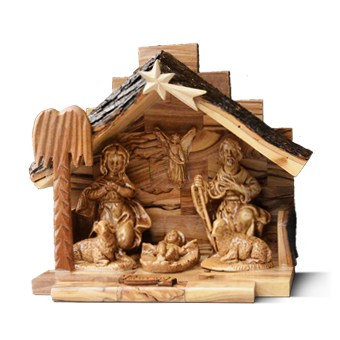 imiona i nazwiska uczniów, ich wiek i klasę,nazwisko opiekuna, nazwę i adres szkoły, telefon kontaktowy,Szopkę należy dostarczyć do Szkoły Podstawowej nr 3 - Reda ul. Brzozowa 30 (świetlica) do nauczycieli świetlicy do dnia 14 grudnia 2021r. do godz. 15.00.Szopki oceni komisja konkursowa 16 grudnia 2021r. o godz. 14.00 w SP nr 3.Uczestnictwo w konkursie jest jednoznaczne z udostępnieniem danych osobowych oraz wyrażeniem zgody na ich przetwarzanie przez SP 3 w Redzie do wyłącznych celów związanych z konkursem, a także na publikację pracy na stronie Internetowej organizatora.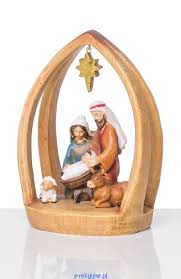 V.   Nagrody, wystawa pokonkursowa:    Dla laureatów przewidziano nagrody i wyróżnienia.Wręczenie nagród nastąpi dnia 21 grudnia 2021r. o godz. 13.00 na sali gimnastycznej Szkoły Podstawowej nr 3 w Redzie.Szopki zostają zwrócone uczestnikom konkursu po wręczeniu nagród w dniu  21 grudnia 2021r.Wszystkich serdecznie zapraszamy do licznego udziału w konkursie.XXVI MIEJSKI KONKURS BOŻONARODZENIOWYKategoria: przedszkole – zerówka  I. Organizator: 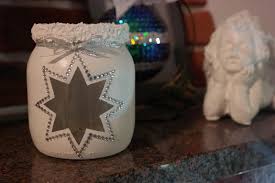 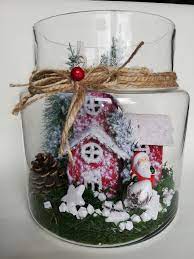 Szkoła Podstawowa nr 3 w RedzieFabryka Kultury w RedzieII.  Cel konkursu:Kultywowanie tradycji związanych ze Świętami Bożego Narodzenia. Podtrzymanie zwyczaju własnoręcznego wykonywania prac.Prezentacja najciekawszych prac w powiązaniu z różnorodną techniką wykonania.Konfrontacja osiągnięć artystycznych. III.  Warunki konkursu:Temat: Świąteczny lampion ( Prace tylko indywidualne)Technika wykonania: Forma trójwymiarowa z umieszczoną wewnątrz małą świeczką. Lampion może stać samodzielnie lub być przytwierdzony do podłoża, kartonika, czy stać na podstawce itp. Każda praca powinna zawierać dobrze przytwierdzoną metryczkę zawierającą: imię i nazwisko autora, wiek, klasę, nazwę i adres placówki, imię i nazwisko nauczyciela, pod kierunkiem którego praca została wykonana.Lampion należy dostarczyć do Szkoły Podstawowej nr 3 - Reda ul. Brzozowa 30 (świetlica) do nauczycieli świetlicy do dnia 14 grudnia 2021r. do godz. 15.00.Lampiony oceni komisja konkursowa 16 grudnia 2021r. o godz. 14.00 w SP nr 3.Uczestnictwo w konkursie jest jednoznaczne z udostępnieniem danych osobowych oraz wyrażeniem zgody na ich przetwarzanie przez SP 3 w Redzie do wyłącznych celów związanych z konkursem, a także na publikację pracy na stronie Internetowej organizatora.IV.    Nagrody, wystawa pokonkursowa      Dla laureatów przewidziano nagrody i wyróżnienia.Wystawa prac odbędzie się w dniach 16 - 21 grudnia na terenie szkoły.Wręczenie nagród nastąpi dnia 21 grudnia 2021r. o godz. 13.00 na sali gimnastycznej Szkoły Podstawowej nr 3.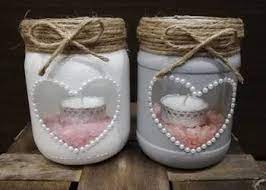 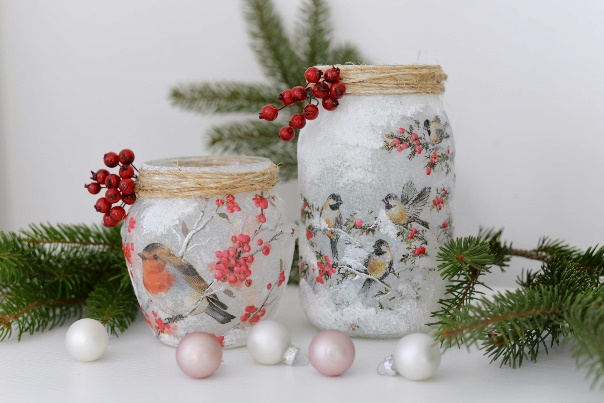 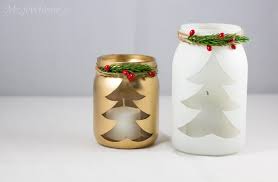 Wszystkich serdecznie zapraszamy do licznego udziału w konkursie.XXVI MIEJSKI KONKURS BOŻONARODZENIOWYKategoria: klasy I – III szkoły podstawowej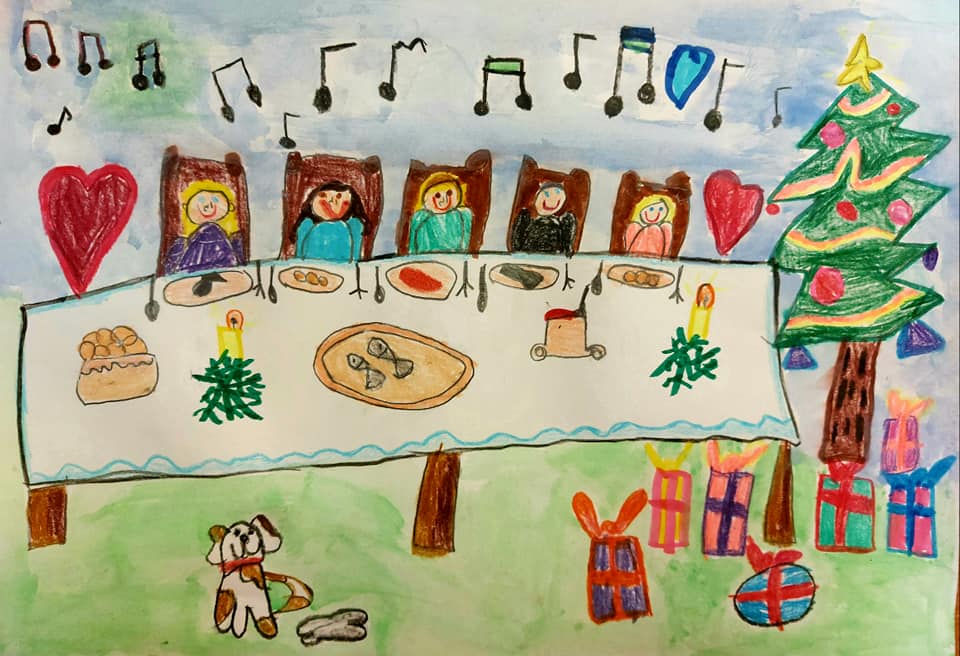 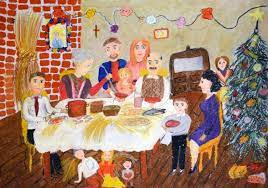 I. Organizator: 1. Szkoła Podstawowa nr 3 w Redzie2. Fabryka Kultury w RedzieII.  Cel konkursu:Kultywowanie tradycji związanych ze Świętami Bożego Narodzenia.Podtrzymanie zwyczaju własnoręcznego wykonywania szopki.Prezentacja najciekawszych prac w powiązaniu z różnorodną techniką wykonania.Konfrontacja osiągnięć artystycznych.III.  Warunki konkursu:Temat: Moje rodzinne święta ( Prace tylko indywidualne)Technika wykonania: Forma płaska – collage. Wielkość kartki A3. Można w pracy zastosować takie środki jak kasza, bibułka krepa, wata, cekiny, koraliki, kolorowe wycinanki, itp. Każda praca powinna zawierać dobrze przytwierdzoną metryczkę zawierającą: imię i nazwisko autora, wiek, klasę,nazwę i adres placówki, imię i nazwisko nauczyciela, pod kierunkiem którego praca została wykonana. Pracę należy dostarczyć do Szkoły Podstawowej nr 3 - Reda ul. Brzozowa 30 (świetlica) do nauczycieli świetlicy do dnia 14 grudnia 2021r. do godz. 15.00.Rysunki oceni komisja konkursowa 16 grudnia 2021r. o godz. 14.00 w SP nr 3.Uczestnictwo w konkursie jest jednoznaczne z udostępnieniem danych osobowych oraz wyrażeniem zgody na ich przetwarzanie przez SP 3 w Redzie do wyłącznych celów związanych z konkursem, a także na publikację pracy na stronie Internetowej organizatora.IV.    Nagrody, wystawa pokonkursowa                                                                                    Dla laureatów przewidziano nagrody i wyróżnienia.Wystawa prac odbędzie się w dniach 16 - 21 grudnia na terenie szkoły.Wręczenie nagród nastąpi dnia 21 grudnia 2021r. o godz. 13.00 na sali gimnastycznej Szkoły Podstawowej nr 3.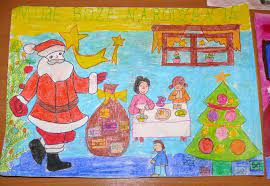 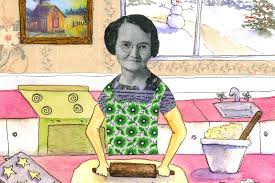 Wszystkich serdecznie zapraszamy do licznego udziału w konkursie.XXVI MIEJSKI KONKURS BOŻONARODZENIOWYKategoria: klasy IV - VI szkoły podstawowejI. Organizator: 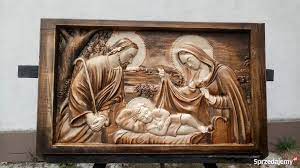 1.  Szkoła Podstawowa nr 3 w Redzie2.  Fabryka Kultury w RedzieII.  Cel konkursu: Kultywowanie tradycji związanych ze świętami Bożego Narodzenia.Podtrzymanie zwyczaju własnoręcznego wykonywania prac.Prezentacja najciekawszych prac w powiązaniu z różnorodną techniką wykonania.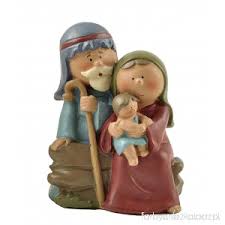 Konfrontacja osiągnięć artystycznych. III.  Warunki konkursu:Temat: Święta Rodzina – płaskorzeźba ( Prace tylko indywidualne)Technika prac: płaskorzeźba z masy solnej lub innej masy utwardzalnej. Może być z wykorzystaniem ramki. Format A4.Każda praca powinna zawierać dobrze przytwierdzoną metryczkę zawierającą: 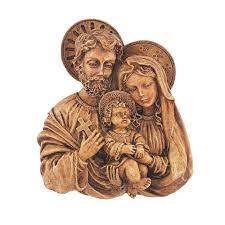 imię i nazwisko autora, wiek, klasę,nazwę i adres placówki, imię i nazwisko nauczyciela pod kierunkiem którego praca została wykonana.Św. Rodzinę należy dostarczyć do Szkoły Podstawowej nr 3 - Reda ul. Brzozowa 30 (świetlica) do nauczycieli świetlicy do dnia 14 grudnia 2021r. do godz. 15.00.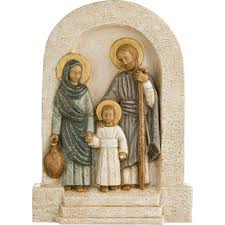 Prace oceni komisja konkursowa 16 grudnia 2021r. o godz. 14.00 w SP nr 3.Uczestnictwo w konkursie jest jednoznaczne z udostępnieniem danych osobowych oraz wyrażeniem zgody na ich przetwarzanie przez SP 3 w Redzie do wyłącznych celów związanych z konkursem, a także na publikację pracy na stronie Internetowej organizatora.IV.    Nagrody, wystawa pokonkursowa                                                                                    Dla laureatów przewidziano nagrody i wyróżnienia.Wystawa prac odbędzie się w dniach 16 - 21 grudnia na terenie szkoły.Wręczenie nagród nastąpi dnia 21 grudnia 2021r. o godz. 13.00 na sali gimnastycznej Szkoły Podstawowej nr 3. Płaskorzeźby zostają zwrócone uczestnikom konkursu po wręczeniu nagród w dnia 21 grudnia 2021r.Wszystkich serdecznie zapraszamy do licznego udziału w konkursie.XXVI MIEJSKI KONKURS BOŻONARODZENIOWYKategoria: klasy VII – VIII SZKOŁY PODSTAWOWEJ, SZKOŁY PONADGIMNAZJALNE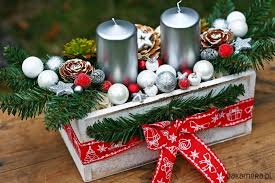 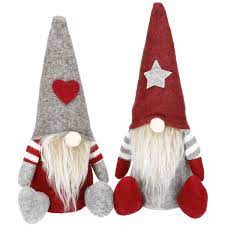 I. Organizator:Szkoła Podstawowa nr 3Miejski Dom KulturyII.  Cel konkursu:Kultywowanie tradycji związanych ze Świętami Bożego Narodzenia.Podtrzymanie zwyczaju własnoręcznego wykonywania prac.Prezentacja najciekawszych prac w powiązaniu z różnorodną techniką wykonania.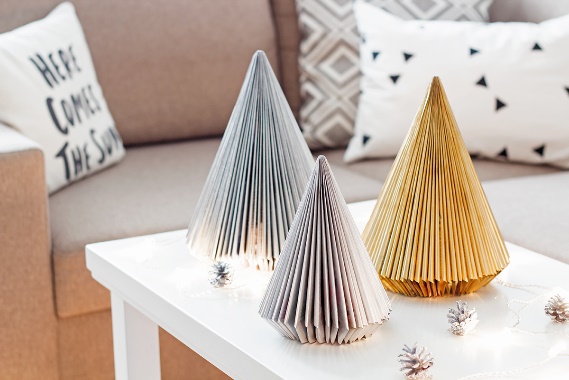 Konfrontacja osiągnięć artystycznych. III.  Warunki konkursu:Temat: Oryginalna ozdoba oddająca magię świąt (Prace tylko indywidualne)Technika prac: Przestrzenna - forma stojąca lub wisząca. Ozdobę świąteczną można wykonać samodzielnie z kartonu, gałązek, szyszek bądź innego materiału. Dopuszcza się wykorzystanie gotowej formy (bazy) ze styropianu lub innych materiałów. Formę można ozdobić według własnego pomysłu np.: bombkami, świeczkami i wstążką lub przyprawami, skórkami pomarańczy, brokatem itp.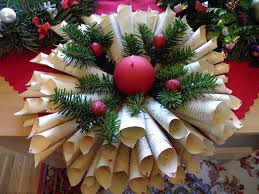 Każda ozdoba powinna posiadać dobrze przytwierdzoną metryczkę zawierającą: imię i nazwisko autora, wiek, klasę,nazwę i adres placówki, imię i nazwisko nauczyciela, pod kierunkiem którego praca została wykonana,Ozdoby należy dostarczyć do Szkoły Podstawowej nr 3 - Reda ul. Brzozowa 30 (świetlica) do  nauczycieli świetlicy do dnia 14 grudnia 2021r. do godz. 15.00.Prace oceni komisja konkursowa 16 grudnia 2021r. o godz. 14.00 w SP nr 3.Uczestnictwo w konkursie jest jednoznaczne z udostępnieniem danych osobowych oraz wyrażeniem zgody na ich przetwarzanie przez SP 3 w Redzie do wyłącznych celów związanych z konkursem, a także na publikację pracy na stronie Internetowej organizatora.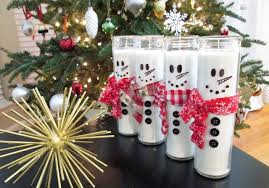 IV.    Nagrody, wystawa pokonkursowa                                                                                    Dla laureatów przewidziano nagrody i wyróżnienia.Wystawa prac odbędzie się w dniach 16- 21 grudnia na terenie szkoły.Wręczenie nagród nastąpi dnia 21 grudnia 2021r. o godz. 13.00 na sali gimnastycznej Szkoły Podstawowej nr 3. Ozdoby zostają zwrócone uczestnikom konkursu po wręczeniu nagród w dnia 21 grudnia 2021r.Wszystkich serdecznie zapraszamy do licznego udziału w konkursie.